О внесении изменений в решение Собрания депутатов Большешигаевского сельского поселения Мариинско-Посадского района «О бюджете Большешигаевского сельского поселения Мариинско-Посадского района Чувашской Республики на 2021 год и на плановый период 2022 и 2023 годов»Собрание депутатов Большешигаевского сельского поселенияр е ш и л о:Внести в решение Собрания депутатов Большешигаевского сельского поселения Мариинско-Посадского района Чувашской Республики от 25.12.2020 года № С-5/1 «О бюджете Большешигаевского сельского поселения Мариинско-Посадского района Чувашской Республики на 2021 год и на плановый период 2022 и 2023 годов» следующие изменения: статью 1 изложить в следующей редакции:«1. Утвердить основные характеристики бюджета Большешигаевского сельского поселения Мариинско-Посадского района Чувашской Республики на 2021 год:прогнозируемый общий объем доходов бюджета Большешигаевского сельского поселения Мариинско-Посадского района Чувашской Республики в сумме 6 745,3 тыс. рублей, в том числе объем безвозмездных поступлений – 4 990,0 тыс. рублей;общий объем расходов бюджета Большешигаевского сельского поселения Мариинско-Посадского района Чувашской Республики в сумме 11 103,5 тыс. рублей; предельный объем муниципального долга Большешигаевского сельского поселения Мариинско-Посадского района Чувашской Республики в сумме 0,0 тыс. рублей;верхний предел муниципального внутреннего долга Большешигаевского сельского поселения Мариинско-Посадского района Чувашской Республики на 1 января 2022 года в сумме 0,0 тыс. рублей, в том числе верхний предел долга по муниципальным гарантиям Большешигаевского сельского поселения Мариинско-Посадского района Чувашской Республики 0,0 тыс. рублей;предельный объём расходов на обслуживание муниципального долга Большешигаевского сельского поселения Мариинско-Посадского района Чувашской Республики в сумме 0,0 тыс. рублей;прогнозируемый дефицит бюджета Большешигаевского сельского поселения Мариинско-Посадского района Чувашской Республики в сумме 4 358,2 тыс. рублей». в статье 4:в части 1 слова «приложению 4» заменить словами «приложениям 4, 4.2»;в статье 5:в части 1:в подпункте «а» слова «приложению 6» заменить словами «приложение 6, 6.2»;в подпункте «г» слова «приложению 9» заменить словами «приложение 9, 9.2»; в подпункте «е» слова «приложению 11» заменить словами «приложение 11, 11.2»;дополнить приложением 4.2 следующего содержания:Приложение 4.2к решению Собрания депутатов Большешигаевского сельского поселения "О бюджете Большешигаевского сельского поселения Мариинско-Посадского района Чувашской Республики на 2021 год и на плановый период 2022 и 2023 годов»ИЗМЕНЕНИЕпрогнозируемых объемов поступлений доходов в бюджет Большешигаевского сельского поселения Мариинско-Посадского района Чувашской Республики на 2021 год, предусмотренного приложением 4 к решению Собрания депутатов Большешигаевскогосельского поселения «О бюджете Большешигаевского сельского поселения Мариинско-Посадского района Чувашской Республики на 2021 год и на плановый период 2022 и 2023 годов»дополнить приложением 6.2 следующего содержания:к решению Собрания депутатов Большешигаевского сельского поселения "О бюджете Большешигаевского сельского поселения Мариинско-Посадского района Чувашской Республики на 2021 год и на плановый период 2022 и 2023 годов» ИЗМЕНЕНИЕраспределения бюджетных ассигнований по разделам, подразделам, целевым статьям (муниципальным программам Большешигаевского сельского поселения и непрограммным направлениям деятельности) и группам (группам и подгруппам) видов расходов классификации расходов бюджета Большешигаевского сельского поселения на 2021 год, предусмотренного приложением 6 к решению Собрания депутатов Большешигаевского сельского поселения «О бюджете Большешигаевского сельского поселения Мариинско-Посадского района Чувашской Республики на 2021 год и на плановый период 2022 и 2023 годов»(тыс. рублей)6) дополнить приложением 9.2 следующего содержания:Приложение 9.2к решению Собрания депутатов Большешигаевского сельского поселения "О бюджете Большешигаевского сельского поселения Мариинско-Посадского района Чувашской Республики на 2021 год и на плановый период 2022 и 2023 годов»ИЗМЕНЕНИЕраспределения бюджетных ассигнований по целевым статьям (муниципальным программам Большешигаевского сельского поселения и непрограммным направлениям деятельности), группам (группам и подгруппам) видов расходов, разделам, подразделам классификации расходов бюджета Большешигаевского сельского поселения Мариинско-Посадского района Чувашской Республики на 2021 год, предусмотренного приложением 9 к решению Собрания депутатов Большешигаевского сельского поселения «О бюджете Большешигаевского сельского поселения Мариинско-Посадского района Чувашской Республики на 2021 год и на плановый период 2022 и 2023 годов» (тыс. рублей) 7) дополнить приложением 11.2 следующего содержания:ИЗМЕНЕНИЕведомственной структуры расходов бюджета Большешигаевского сельского поселения Мариинско-Посадского района Чувашской Республики на 2021 год, предусмотренного приложением 11 к решению Собрания депутатов Большешигаевского сельского поселения «О бюджете Большешигаевского сельского поселения Мариинско-Посадского района Чувашской Республики на 2021 год и на плановый период 2022 и 2023 годов» (тыс. рублей)8) приложение 13 «Источники внутреннего финансирования дефицита бюджета Большешигаевского сельского поселения Мариинско-Посадского района Чувашской Республики на 2021 год изложить в следующей редакции:Приложение 13.2к решению Собрания депутатов Большешигаевского сельского поселения "О бюджете Большешигаевского сельского поселения Мариинско-Посадского района Чувашской Республики на 2021 год и на плановый период 2022 и 2023 годов»Источники внутреннего финансирования дефицита бюджета Большешигаевского сельского поселения Мариинско-Посадского района на 2021 год (тыс.руб.)2. Настоящее решение вступает в силу момента его официального опубликования в муниципальной газете «Посадский вестник».. Глава Большешигаевского сельского поселения В.В. Иванов О перечне избирательных участков, участков референдума, образованных на территории Мариинско-Посадского района Чувашской Республики В соответствии с постановлением Центральной избирательной комиссии Чувашской Республики от 10.12.2020 года № 149/763-6 «Об установлении единой нумерации избирательных участков на территории Чувашской Республик», в целях приведения перечня избирательных участков, образованных на территории Мариинско-Посадского района, в соответствие требованиям пункта 4 статьи 19 Федерального закона «Об основных гарантиях избирательных прав и права на участие в референдуме граждан Российской Федерации», руководствуясь пунктом 2 вышеуказанной статьи, администрация Мариинско-Посадского района Чувашской Республики п о с т а н о в л я е т: 1. Утвердить перечень избирательных участков, участков референдума, образованных на территории Мариинско-Посадского района Чувашской Республики, в новой редакции, согласно приложению.2. Признать утратившим силу постановление администрации Мариинско-Посадского района от 27.07.2020 № 449 «О перечне избирательных участков, участков референдума, образованных на территории Мариинско-Посадского района Чувашской Республики».3. Направить настоящее постановление в Центральную избирательную комиссию Чувашской Республики и в Мариинско-Посадскую территориальную избирательную комиссию.  4. Настоящее постановление вступает в силу со дня его подписания. Глава администрацииМариинско-Посадского района В.Н. МустаевПЕРЕЧЕНЬединых избирательных участков, участков референдума, образованных на территории Мариинско-Посадского района Чувашской РеспубликиИзбирательный участок № 1101 Границы - улицы Березовая, Вишневая, Вязовая, Гагарина, Заречная, Зеленая, Королёва, Космонавтов, Лизы Чайкиной, Липовая, Луговая, Мариинская, Новая, Новинская, Ореховая, Посадская, Розовая, Рябиновая, Светлая, Сиреневая, Солнечная, Сосновая, Сундырская, Чебоксарская, 1-я Луговая, 2-я Луговая города Мариинского Посада.Участковая избирательная комиссия и помещение для голосования находятся по адресу: г. Мариинский Посад, ул. Новинская, д. 34, Новинский городской Дом культуры.Избирательный участок № 1102Границы – дома с № 2 до конца (четная сторона) и с № 19 до конца (нечетная сторона) улицы Курчатова города Мариинского Посада.Участковая избирательная комиссия и помещение для голосования находятся по адресу: г. Мариинский Посад, ул. Котовского, д. 36, Мариинско-Посадский технологический техникум Минобразования Чувашии (II корпус).Избирательный участок № 1103Границы – дома № 1, 3, 7 и с № 9 по № 17 (нечетная сторона) улицы Курчатова города Мариинского Посада.Участковая избирательная комиссия находится по адресу: г. Мариинский Посад, ул. Ломоносова, д. 12, районный Дом детского творчества, помещение для голосования находится по адресу: г. Мариинский Посад, ул. Ломоносова, д. 9, МБОУ «Основная общеобразовательная школа г. Мариинский Посад».Избирательный участок № 1104Границы – улица Ломоносова, дома с № 1 по № 29 (нечетная сторона) и с № 2 до конца (четная сторона) улицы Дзержинского, дома № 5, 7а, 7б улицы Курчатова города Мариинского Посада.Участковая избирательная комиссия находится по адресу: г. Мариинский Посад, ул. Ломоносова, д. 12, Мариинско-Посадская городская библиотека семейного чтения, помещение для голосования находится по адресу: г. Мариинский Посад, ул. Ломоносова, д. 9, МБОУ «Основная общеобразовательная школа г. Мариинский Посад».Избирательный участок № 1105Границы – улицы Большая, Герцена, Комсомольская, Котовского, Островского, Пушкина, Салтыкова-Щедрина, Свердлова, Степана Разина, дома с № 31 до конца (нечетная сторона) улицы Дзержинского города Мариинского Посада. Участковая избирательная комиссия и помещение для голосования находятся по адресу: г. Мариинский Посад, ул. Ломоносова, д. 9, МБОУ "Основная общеобразовательная школа г. Мариинский Посад".Избирательный участок № 1106Границы – улицы Волжская, Горького, Добролюбова, Заводская, Казанская, Колхозная, Малинина, Менделеева, Московская, Набережная, Нахимова, О.Кошевого, П.Бондарева, Плеханова, Пролетарская, Толстого, Шолохова, Щербакова, I-Денисово, II-Денисово, дома с № 1 по № 7 улицы Лазо, дома с № 1 по № 67 (нечетная сторона) и с № 2 по № 62 (четная сторона) улицы Ленинская, дома с № 1 по дом № 25 (нечетная сторона) и с № 2 по № 32 (четная сторона) улицы Николаева города Мариинского Посада.Участковая избирательная комиссия и помещение для голосования находятся по адресу: г. Мариинский Посад, ул. Ленинская, д. 2, МАУК «Централизованная клубная система» Мариинско-Посадского района Чувашской Республики.Избирательный участок № 1107Границы – улицы Белинского, Гоголя, Больничная, Борзовская, Июльская, Калининская, Новокрасноармейская, Рукавишникова, Садовая, Советская, Уткина, Шабанова, III-Горная, дома с № 1 по № 14 улицы Красноармейская, дома с № 34 по № 50 (четная сторона) улицы Николаева города Мариинского Посада.Участковая избирательная комиссия и помещение для голосования находятся по адресу: г. Мариинский Посад, ул. Июльская, д. 25, МБОУ «Гимназия № 1».Избирательный участок № 1108Границы – улицы Майская, Октябрьская, Полевая, Чапаева, дома с № 15 до конца улицы Красноармейская, дома с № 22 по 34 (четная сторона) и с № 33 по № 41 (нечетная сторона) улицы Лазо, дома с № 27 по 87 а (нечетная сторона) и с № 52 до конца (четная сторона) улицы Николаева города Мариинского Посада.Участковая избирательная комиссия и помещение для голосования находятся по адресу: г. Мариинский Посад, ул. Николаева, д. 52, Мариинско-Посадский филиал ФГБОУ ВПО «ПГТУ».Избирательный участок № 1109Границы – улицы Волгоградская, Гончарова, К.Иванова, Копылова, Крылова, Р. Гордеевой, Северная, Смольникова, Суворова, Чайковского, Чернышевского, Черняховского, Школьная, Южная, Ярославская, дома с № 8 по № 20 и с № 36 по № 64 (четная сторона), с № 9 по № 31 и с № 43 по № 63 (нечетная сторона) улицы Лазо города Мариинского Посада.Участковая избирательная комиссия и помещение для голосования находятся по адресу: г. Мариинский Посад, ул. Лазо, д. 76, Мариинско-Посадский технологический техникум Минобразования Чувашии (I корпус).Избирательный участок № 1110Границы – дома с № 65 до конца улицы Лазо, дома с № 89 до конца (нечетная сторона) улицы Николаева города Мариинского Посада. Участковая избирательная комиссия и помещение для голосования находятся по адресу: г. Мариинский Посад, ул. Лазо, д. 76, Мариинско-Посадский технологический техникум Минобразования Чувашии (I корпус).Избирательный участок № 1111Границы – улицы Гайдара, Грибоедова, З.Космодемьянской, Кирова, Красная, Кузнечная, Молодежная, Народная, Некрасова, Пионерская, Рабочая, Речная, Седова, Сеспеля, Строительная, Фрунзе, Фурманова, Чехова, Щорса, Юбилейная, дома с № 69 до конца (нечетная сторона) и с № 64 до конца (четная сторона) улицы Ленинская города Мариинского Посада. Участковая избирательная комиссия и помещение для голосования находятся по адресу: г. Мариинский Посад, ул. Фурманова, д. 36.Избирательный участок № 1112Границы – улицы Куйбышева, Лескова, Придорожная, дом № 21 и дома с № 26 до конца улицы Чкалова города Мариинского Посада. Участковая избирательная комиссия и помещение для голосования находятся по адресу: г. Мариинский Посад, ул. Чкалова, д. 61 в, Приволжский городской Дом культуры.Избирательный участок № 1113Границы – улицы Короленко, Лермонтова, Лесная, Маяковского, Тургенева, Успенского, дома с № 1 по № 25 (кроме дома № 21) улицы Чкалова города Мариинского Посада.Участковая избирательная комиссия и помещение для голосования находятся по адресу: г. Мариинский Посад, ул. Чкалова, д. 61 в, Приволжский городской Дом культуры.Избирательный участок № 1114Границы - деревня Аксарино. Участковая избирательная комиссия и помещение для голосования находятся по адресу: д. Аксарино, ул. Центральная усадьба, д. 10, МБОУ «Аксаринская начальная школа - детский сад».Избирательный участок № 1115Границы - деревни Сятракасы, Мертень, Нижеры, Тузи, Щамалы. Участковая избирательная комиссия и помещение для голосования находятся по адресу: д. Сятракасы, ул. Центральная, д. 41, Сятракасинский сельский клуб.Избирательный участок № 1116Границы - село Бичурино, деревни Второе Чурашево, Чинеры. Участковая избирательная комиссия и помещение для голосования находятся по адресу: с. Бичурино, ул. Новая, д. 18, МБОУ «Бичуринская основная общеобразовательная школа» Мариинско-Посадского района Чувашской Республики.Избирательный участок № 1117Границы - деревни Сюндюково, Итяково. Участковая избирательная комиссия и помещение для голосования находятся по адресу: д. Сюндюково, ул. Кузнечная, д. 16, Сюндюковский сельский Дом культуры.Избирательный участок № 1118Границы - деревня Большое Шигаево. Участковая избирательная комиссия и помещение для голосования находятся по адресу: д. Большое Шигаево, ул. Школьная, д. 1, Большешигаевский центральный сельский Дом культуры.Избирательный участок № 1119Границы – деревни Арзаматово, Малое Шигаево. Участковая избирательная комиссия и помещение для голосования находятся по адресу: д. Малое Шигаево, ул. Лесная, д. 30, Малошигаевская прокатная площадка.Избирательный участок № 1120Границы - село Сотниково. Участковая избирательная комиссия и помещение для голосования находятся по адресу: с. Сотниково, ул. Магазинная, д. 8, Сотниковский сельский Дом культуры.Избирательный участок № 1121Границы - деревни Большое Яндуганово, Малое Яндуганово.Участковая избирательная комиссия и помещение для голосования находятся по адресу: д. Большое Яндуганово, ул. Полевая, д. 60, Большеяндугановский сельский клуб.Избирательный участок № 1122Границы - деревни Карабаши, Вурман-Пилемчи, Девлетгильдино. Участковая избирательная комиссия и помещение для голосования находятся по адресу: д. Карабаши, ул. Центральная, д. 4.Избирательный участок № 1123Границы - село Покровское. Участковая избирательная комиссия и помещение для голосования находятся по адресу: с. Покровское, ул. Церковная, д. 3а, Покровский сельский Дом культуры.Избирательный участок № 1124Границы - деревня Кугеево, Вторые Чекуры, Кужмары, Сатышево. Участковая избирательная комиссия и помещение для голосования находятся по адресу: д. Кугеево, ул. Молодежная, д. 34, МБОУ "Кугеевская основная общеобразовательная школа".Избирательный участок № 1125 Границы - деревни Шанары, Новое Байгулово.Участковая избирательная комиссия и помещение для голосования находятся по адресу: д. Шанары, ул. Малтикас, д. 49, Шанарский сельский клуб.Избирательный участок № 1126Границы – улицы А.Канаша, Аниева, Волгина, Заводская, Интернациональная, Полевая, Пушкина, Речная, Рыночная, Скворцова, Учительская, дома с № 1 по № 6 улицы Володарского села Октябрьское.Участковая избирательная комиссия и помещение для голосования находятся по адресу: с. Октябрьское, ул. Советская, д. 16, Октябрьский центральный сельский Дом культуры. Избирательный участок № 1127Границы - деревни Большое Аккозино, Старое Тогаево, улицы Кушникова, Ленина, Набережная, Новая, Советская, дома с № 7 до конца улицы Володарского села Октябрьское.Участковая избирательная комиссия и помещение для голосования находятся по адресу: с. Октябрьское, ул. Кушникова, д. 2, МБОУ «Октябрьская СОШ».Избирательный участок № 1128Границы - деревни Акшики, Истереккасы. Участковая избирательная комиссия и помещение для голосования находятся по адресу: д. Акшики, ул. Акшики, д. 60, Акшикская сельская библиотека.Избирательный участок № 1129Границы - деревни Передние Бокаши, Хорнъялы. Участковая избирательная комиссия и помещение для голосования находятся по адресу: д. Передние Бокаши, ул. Нагорная, д. 2, Переднебокашский сельский клуб.Избирательный участок № 1130Границы - село Первое Чурашево, деревни Вурман-Кошки, Ирх-Сирмы-Кошки, Чиршкасы. Участковая избирательная комиссия и помещение для голосования находятся по адресу: с. Первое Чурашево, ул. Школьная, д. 10а, Первочурашевский центральный сельский Дом культуры.Избирательный участок № 1131Границы - деревни Алмандаево, Верхние Ирх-Сирмы, Вороново, Ирх-Сирмы-Ронги, Нижние Ирх-Сирмы, Синьял-Ирх-Сирмы. Участковая избирательная комиссия и помещение для голосования находятся по адресу: д. Синьял-Ирх-Сирмы, ул. Восточная, д.1а, здание магазина.Избирательный участок № 1132Границы - деревня Мижули, Ибраялы, Этнескеры.Участковая избирательная комиссия и помещение для голосования находятся по адресу: д.Мижули, ул. Васильева, д. 1а, Мижульский магазин Октябрьского райпо. Избирательный участок № 1133Границы - деревня Караньялы. Участковая избирательная комиссия и помещение для голосования находятся по адресу: д. Караньялы, ул. И.Т. Мокеева, д. 1а, Караньялский магазин Октябрьского райпо. Избирательный участок № 1134Границы - деревня Астакасы. Участковая избирательная комиссия находится по адресу: д. Астакасы, ул. Мичуринская, д. 17, Астакасинская сельская модельная библиотека, помещение для голосования находится по адресу: д. Астакасы, ул. Мичуринская, д.17, Астакасинская сельская библиотека.Избирательный участок № 1135Границы - деревня Дубовка. Участковая избирательная комиссия и помещение для голосования находятся по адресу: д. Дубовка, ул. Украинская, д. 47, Дубовский центральный сельский Дом культуры.Избирательный участок № 1136Границы - деревня Тинсарино. Участковая избирательная комиссия и помещение для голосования находятся по адресу: д. Тинсарино, ул. Лесная, д. 1а, Тинсаринский сельский клуб.Избирательный участок № 1137Границы - деревня Шульгино, Ураково. Участковая избирательная комиссия и помещение для голосования находятся по адресу: д. Шульгино, ул. Почтовая, д. 54, Шульгинский фельдшерско-акушерский пункт. Избирательный участок № 1138Границы - село Кушниково, деревни Новое Кушниково, Нерядово, Амачкино, Водолеево, Демешкино, Пущино. Участковая избирательная комиссия и помещение для голосования находятся по адресу: с. Кушниково, ул. Школьная, д. 1, Кушниковский сельский Дом культуры.Избирательный участок № 1139Границы – деревни Большое Маклашкино, Малое Маклашкино, Сутчево, Мариинско-Посадское лесничество.Участковая избирательная комиссия и помещение для голосования находятся по адресу: д. Сутчево, ул. Новая, д. 20, МБОУ «Сутчевская средняя общеобразовательная школа». Избирательный участок № 1140Границы - деревни Ящерино, Юрьевка. Участковая избирательная комиссия и помещение для голосования находятся по адресу: д. Ящерино, ул. Кооперативная, д. 3, Ящеринский сельский Дом культуры.Избирательный участок № 1141Границы - село Шоршелы, деревни Ельниково, Кочино. Участковая избирательная комиссия и помещение для голосования находятся по адресу: с. Шоршелы, ул. 30 лет Победы, д. 13, Шоршелский Дом творчества.Избирательный участок № 1142Границы - деревня Большое Камаево. Участковая избирательная комиссия и помещение для голосования находятся по адресу: д. Большое Камаево, ул. Центральная, д. 9, Большекамаевский сельский клуб.Избирательный участок № 1143Границы - деревни Анаткасы, Малое Камаево.Участковая избирательная комиссия и помещение для голосования находятся по адресу: д. Малое Камаево, ул. Шоссейная, д. 2, Малокамаевский сельский клуб.Избирательный участок № 1144Границы - деревни Эльбарусово, Ильменкасы.Участковая избирательная комиссия и помещение для голосования находятся по адресу: д. Эльбарусово, ул. Центральная, д. 4, МБОУ «Эльбарусовская средняя общеобразовательная школа».Избирательный участок № 1145Границы - деревни Первые Синьялы, Ускасы.Участковая избирательная комиссия и помещение для голосования находятся по адресу: д. Первые Синьялы, ул. Школьная, д. 5а, Первосинъялский фельдшерско-акушерский пункт.Избирательный участок № 1146Границы - деревня Средние Бокаши.Участковая избирательная комиссия и помещение для голосования находятся по адресу: д. Средние Бокаши, ул. Ленина, д. 23а, Среднебокашский сельский клуб.Избирательный участок № 1147Границы - село Тогаево, деревня Вурманкасы. Участковая избирательная комиссия и помещение для голосования находятся по адресу: с. Тогаево, ул. Нагорная, д. 4, Тогаевский сельский Дом культуры.О внесении изменений в решение Собрания депутатов Большешигаевского сельского поселения Мариинско-Посадского района Чувашской Республики № С-27/1 от 28.09.2012 «Об утверждении Положения о налоговом регулировании в Большешигаевском сельском поселении Мариинско-Посадского района Чувашской Республики»В соответствии с Законом Чувашской Республики от 20.05.2021 № 35 «О внесении изменений в Закон Чувашской Республики «О вопросах налогового регулирования в Чувашской Республике, отнесенных законодательством Российской Федерации о налогах и сборах к ведению субъектов Российской Федерации» Собрание депутатов Большешигаевского сельского поселения Мариинско-Посадского района Чувашской Республикир е ш и л о:Внести в Положение о налоговом регулировании в Большешигаевском сельском поселении Мариинско-Посадского района Чувашской Республики, утвержденное решением Собрания депутатов Большешигаевского сельского поселения Мариинско-Посадского района Чувашской Республики от 28.09.2012 № С-27/1 «Об утверждении Положения о налоговом регулировании в Большешигаевском сельском поселении Мариинско-Посадского района Чувашской Республики» (с изменениями, внесёнными решениями Собрания депутатов Большешигаевского сельского поселения Мариинско-Посадского района Чувашской Республики от 27.02.2013 г. № С-33/1; от 27.11.2013 № С-43/2; от 26.12.2013 № С-45/3; от 24.09.2014 № С-55/2; от 24.11.2014 № С-58/2; от 20.11.2015 № С-4/2; от 14.12.2015 № С-5/3; от 11.08.2016 № С-11/1; от 28.02.2017 № С-20/1; от 18.10.2017 № С-30/1; от 19.10.2018 № С-51/1; от 11.03.2019 № С-61/2; от 21.10.2019 № С-72/1; от 14.01.2021 № С-6/1) следующее изменение:в пункте 1 статьи 3 слова «дает письменные разъяснения» заменить словами «дает письменные разъяснения налоговым органам,». 2. Настоящее решение вступает в силу по истечении десяти дней после дня его официального опубликования в периодическом печатном издании «Посадский вестник».Глава поселения Большешигаевского сельского В.В.Иванов  В соответствии с Федеральным законом от 06.10.2003 № 131-ФЗ «Об общих принципах организации местного самоуправления в Российской Федерации», Федеральным законом от 12.06.2006 №67-ФЗ «Об основных гарантиях избирательных прав и права на участие в референдуме граждан Российской Федерации» администрация Мариинско-Посадского района Чувашской Республики п о с т а н о в л я е т :Перенести:место расположения участковой избирательной комиссии и помещениядля голосования избирательного участка №1129 из здания Переднебокашский сельский клуб расположенного по адресу: д. Передние Бокаши, ул. Нагорная, д.2 в здание Октябрьского центрального сельского Дома культуры, расположенного по адресу: с. Октябрьское, ул. Советская, д.13.место расположения участковой избирательной комиссии и помещения для голосования избирательного участка №1131 из здания магазина расположенного по адресу: д. Синьял-Ирх-Сирмы, ул. Восточная, д.1а, в здание Алмандаевского фельдшерского – акушерского пункта, расположенного по адресу: д. Алмандаево, ул. Октябрьская д.16А.место расположения участковой избирательной комиссии и помещения для голосования избирательного участка №1137 из здания Шульгинский фельдшерско-акушерский пункт расположенного по адресу: д. Шульгино, ул. Почтовая, д.54 в здание Кушниковского сельского Дома культуры, расположенного по адресу: с. Кушниково, ул. Школьная, д.1.место расположения участковой избирательной комиссии и помещения для голосования избирательного участка №1119 из здания Малошигаевская прокатная площадка расположенного по адресу: д. Малое Шигаево, ул. Лесная, д.30 в здание Большешигаевского центрального сельского Дома культуры расположенного по адресу: д. Большое Шигаево, ул. Школьная, д.1.2. Внести соответствующее изменение в Перечень избирательных участков, участков референдума на территории Мариинско-Посадского района Чувашской Республики, утвержденный постановлением администрации Мариинско-Посадского района от 12 января 2021 года № 143. Направить настоящее постановление в Центральную избирательную комиссию Чувашской Республики и в Мариинско-Посадскую территориальную избирательную комиссию.4. Опубликовать настоящее постановление в муниципальной газете «Посадский вестник».Упарвляющий делами-начальник отдела организационной работы Л.Н. ХлебноваИ.о начальника отдела юридической службы А.А. Краснова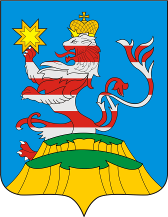 ПОСАДСКИЙВЕСТНИК2021август, 4,среда,№ 35ЧĂВАШ РЕСПУБЛИКИСĔНТĔРВĂРРИ РАЙОНĚЧУВАШСКАЯ РЕСПУБЛИКА МАРИИНСКО-ПОСАДСКИЙ РАЙОН СĔНТĔРПУÇ ЯЛ ПОСЕЛЕНИЙĚН ДЕПУТАТСЕН ПУХĂВĚ ЙЫШĂНУ2021.06.29 С-13/2 № Сĕнтĕрпуç ялĕСОБРАНИЕ ДЕПУТАТОВ БОЛЬШЕШИГАЕВСКОГО СЕЛЬСКОГО ПОСЕЛЕНИЯ РЕШЕНИЕ29.06.2021 № С-13/2 д. Большое ШигаевоКоды бюджетной классификации Российской ФедерацииНаименование доходовСумма (тыс. руб)100 00000 00 0000 000Налоговые и неналоговые доходы, всего249,6в том числе:117 00000 00 0000 000Прочие неналоговые доходы249,6117 15030 10 0000 150Инициативные платежи, зачисляемые в бюджеты сельских поселений249,6200 00000 00 0000 000Безвозмездные поступления-309,6207 00000 00 0000 000Прочие безвозмездные поступления-309,6207 05030 10 0000 150Прочие безвозмездные поступления в бюджеты сельских поселений (инициативное)-309,6Итого доходов-60,0 НаименованиеРЗПРЦСРЦСРВРВРСуммаСуммаСумма НаименованиеРЗПРЦСРЦСРВРВРвсегоСубсидии, субвенцииза счет бюджета поселения НаименованиеРЗПРЦСРЦСРВРВРвсегоСубсидии, субвенцииза счет бюджета поселения1234455678ВСЕГО-16,3--16,3НАЦИОНАЛЬНАЯ БЕЗОПАСНОСТЬ И ПРАВООХРАНИТЕЛЬНАЯ ДЕЯТЕЛЬНОСТЬ0343,7-43,7Защита населения и территории от чрезвычайных ситуаций природного и техногенного характера, пожарная безопасность031043,7-43,7Муниципальная программа "Повышение безопасности жизнедеятельности населения и территорий Чувашской Республики"0310Ц800000000Ц80000000043,7-43,7Подпрограмма "Защита населения и территорий от чрезвычайных ситуаций природного и техногенного характера, обеспечение пожарной безопасности и безопасности населения на водных объектах на территории Чувашской Республики" муниципальной программы "Повышение безопасности жизнедеятельности населения и территорий Чувашской Республики"0310Ц810000000Ц81000000043,7-43,7Основное мероприятие "Обеспечение деятельности муниципальных учреждений, реализующих на территории Чувашской Республики государственную политику в области пожарной безопасности"0310Ц810100000Ц81010000043,7-43,7Выполнение мероприятий по обеспечению пожарной безопасности на территории поселений и городских округов0310Ц810170940Ц81017094043,7-43,7Закупка товаров, работ, услуг для обеспечения государственных (муниципальных) нужд0310Ц810170940Ц81017094020020043,7-43,7Иные закупки товаров, работ и услуг для обеспечения государственных (муниципальных) нужд0310Ц810170940Ц81017094024024043,7-43,7ЖИЛИЩНО-КОММУНАЛЬНОЕ ХОЗЯЙСТВО05-60,0--60,0Благоустройство0503-60,0--60,0Муниципальная программа "Формирование современной городской среды на территории Чувашской Республики"0503А500000000А500000000-60,0--60,0Подпрограмма "Благоустройство дворовых и общественных территорий" муниципальной программы "Формирование современной городской среды на территории Чувашской Республики"0503А510000000А510000000-60,0--60,0Основное мероприятие "Содействие благоустройству населенных пунктов Чувашской Республики"0503А510200000А510200000-60,0--60,0Реализация мероприятий по благоустройству территории0503А510277420А510277420-60,0--60,0Закупка товаров, работ, услуг для обеспечения государственных (муниципальных) нужд0503А510277420А510277420200200-60,0--60,0Иные закупки товаров, работ и услуг для обеспечения государственных (муниципальных) нужд0503А510277420А510277420240240-60,0--60,0НаименованиеЦелевая статья (государственные программы и непрограммные направления деятельностиГруппа (группа и подгруппа) вида расходовРазделПодразделСуммаСумма12345677ВСЕГО-16,3-16,31.Муниципальная программа "Формирование современной городской среды на территории Чувашской Республики"А500000000-60,01.1.Подпрограмма "Благоустройство дворовых и общественных территорий" муниципальной программы "Формирование современной городской среды на территории Чувашской Республики"А510000000-60,0Основное мероприятие "Содействие благоустройству населенных пунктов Чувашской Республики"А510200000-60,0Реализация мероприятий по благоустройству территорииА510277420-60,0Закупка товаров, работ, услуг для обеспечения государственных (муниципальных) нуждА510277420200-60,0Иные закупки товаров, работ и услуг для обеспечения государственных (муниципальных) нуждА510277420240-60,0Жилищно-коммунальное хозяйствоА51027742024005-60,0БлагоустройствоА510277420240050303-60,02.Муниципальная программа "Повышение безопасности жизнедеятельности населения и территорий Чувашской Республики"Ц80000000043,72.1.Подпрограмма "Защита населения и территорий от чрезвычайных ситуаций природного и техногенного характера, обеспечение пожарной безопасности и безопасности населения на водных объектах на территории Чувашской Республики" муниципальной программы "Повышение безопасности жизнедеятельности населения и территорий Чувашской Республики"Ц81000000043,7Основное мероприятие "Обеспечение деятельности муниципальных учреждений, реализующих на территории Чувашской Республики государственную политику в области пожарной безопасности"Ц81010000043,7Выполнение мероприятий по обеспечению пожарной безопасности на территории поселений и городских округовЦ81017094043,7Закупка товаров, работ, услуг для обеспечения государственных (муниципальных) нуждЦ81017094020043,7Иные закупки товаров, работ и услуг для обеспечения государственных (муниципальных) нуждЦ81017094024043,7Национальная безопасность и правоохранительная деятельностьЦ8101709402400343,7Защита населения и территории от чрезвычайных ситуаций природного и техногенного характера, пожарная безопасностьЦ81017094024003101043,7Приложение 11.2к решению Собрания депутатов Большешигаевского сельского поселения "О бюджете Большешигаевского сельского поселения Мариинско-Посадского района Чувашской Республики на 2021 год и на плановый период 2022 и 2023 годов»Наименование Главный распорядительГлавный распорядительРазделПодразделЦелевая статья (государственные программы и непрограммные направления деятельностиГруппа вида расходовСуммаНаименование Главный распорядительГлавный распорядительРазделПодразделЦелевая статья (государственные программы и непрограммные направления деятельностиГруппа вида расходовС учетом изменений12234567АДМИНИСТРАЦИЯ БОЛЬШЕШИГАЕВСКОГО СЕЛЬСКОГО ПОСЕЛЕНИЯ993993-16,3НАЦИОНАЛЬНАЯ БЕЗОПАСНОСТЬ И ПРАВООХРАНИТЕЛЬНАЯ ДЕЯТЕЛЬНОСТЬ993030343,7Защита населения и территории от чрезвычайных ситуаций природного и техногенного характера, пожарная безопасность99303031043,7Муниципальная программа "Повышение безопасности жизнедеятельности населения и территорий Чувашской Республики"993030310Ц80000000043,7Подпрограмма "Защита населения и территорий от чрезвычайных ситуаций природного и техногенного характера, обеспечение пожарной безопасности и безопасности населения на водных объектах на территории Чувашской Республики" муниципальной программы "Повышение безопасности жизнедеятельности населения и территорий Чувашской Республики"993030310Ц81000000043,7Основное мероприятие "Обеспечение деятельности муниципальных учреждений, реализующих на территории Чувашской Республики государственную политику в области пожарной безопасности"993030310Ц81010000043,7Выполнение мероприятий по обеспечению пожарной безопасности на территории поселений и городских округов993030310Ц81017094043,7Закупка товаров, работ, услуг для обеспечения государственных (муниципальных) нужд993030310Ц81017094020043,7Иные закупки товаров, работ и услуг для обеспечения государственных (муниципальных) нужд993030310Ц81017094024043,7ЖИЛИЩНО-КОММУНАЛЬНОЕ ХОЗЯЙСТВО9930505-60,0Благоустройство993050503-60,0Муниципальная программа "Формирование современной городской среды на территории Чувашской Республики"993050503А500000000-60,0Подпрограмма "Благоустройство дворовых и общественных территорий" муниципальной программы "Формирование современной городской среды на территории Чувашской Республики"993050503А510000000-60,0Основное мероприятие "Содействие благоустройству населенных пунктов Чувашской Республики"993050503А510200000-60,0Реализация мероприятий по благоустройству территории993050503А510277420-60,0Закупка товаров, работ, услуг для обеспечения государственных (муниципальных) нужд993050503А510277420200-60,0Иные закупки товаров, работ и услуг для обеспечения государственных (муниципальных) нужд993050503А510277420240-60,0Код бюджетнойклассификации Российской ФедерацииНаименованиеСумма000 01 05 00 00 00 0000 000Изменение остатков средств на счетах по учету средств4 358,2в т.ч. не использованные по состоянию на 01.01.2021г. остатки межбюджетных трансфертов, предоставленных из республиканского бюджета Чувашской Республики бюджетам муниципальных районов форме субвенций, субсидий и иных межбюджетных трансфертов, имеющих целевое назначение4 095,7 на начало 2021г.4 358,2 на отчетный период0,0Чăваш РеспубликинСěнтěрвăрри районěн администрацийě Й Ы Ш Ă Н У № Сěнтěрвăрри хули 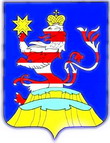 Чувашская РеспубликаАдминистрацияМариинско-Посадского районаП О С Т А Н О В Л Е Н И Е12.01.2021 № 14г. Мариинский ПосадЧĂВАШ РЕСПУБЛИКИСĔНТĔРВĂРРИ РАЙОНĚЧУВАШСКАЯ РЕСПУБЛИКА МАРИИНСКО-ПОСАДСКИЙ РАЙОН СĔНТĔРПУÇ ЯЛ ПОСЕЛЕНИЙĚН ДЕПУТАТСЕН ПУХĂВĚ ЙЫШĂНУ2021.07.26 С-15/1 № Сĕнтĕрпуç ялĕСОБРАНИЕ ДЕПУТАТОВ БОЛЬШЕШИГАЕВСКОГО СЕЛЬСКОГО ПОСЕЛЕНИЯ РЕШЕНИЕ26.07.2021 № С-15/1 д. Большое ШигаевоЧāваш РеспубликинСēнтēрвāррирайонēн администрацийēЙ Ы Ш Ă Н У№Сēнтēрвāрри хули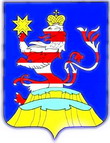 Чувашская РеспубликаАдминистрацияМариинско-ПосадскогорайонаП О С Т А Н О В Л Е Н И Е19.07.2021 № 401г. Мариинский ПосадО замене помещения для голосования избирательных участков № 1129,1131,1137,1119О замене помещения для голосования избирательных участков № 1129,1131,1137,1119Глава администрации Мариинско-Посадского района В.Н. МустаевМуниципальная газета «Посадский вестник»Адрес редакции и издателя:429570, г. Мариинский Посад, ул. Николаева, 47E-mail: marpos@cap.ruУчредители – муниципальные образования Мариинско-Посадского районаГлавный редактор: Л.Н. ХлебноваВерстка: А.В. МаксимоваТираж 30 экз. Формат А3